от 8 августа 2022 года № 279Об установлении особого противопожарного режима на территории Килемарского муниципального районаВ соответствии со статьей 30 Федерального закона от 21 декабря 1994 г. № 69-ФЗ «О пожарной безопасности», со статьей 15 Федерального закона от 06.10.2003 № 131-ФЗ «Об общих принципах организации местного самоуправления в Российской Федерации» постановлением Правительства Российской Федерации от 30 декабря 2003 г. № 794 «О единой государственной системе предупреждения и ликвидации чрезвычайных ситуаций», постановлением Правительства Российской Федерации от 16 сентября 2020 г. № 1479 «Об утверждении Правил противопожарного режима в Российской Федерации», в целях предупреждения пожаров и гибели на них людей, обеспечения пожарной безопасности в лесах, повышения бдительности населения района и всех видов пожарной охраны администрация Килемарского муниципального района  п о с т а н о в л я е т::1.	Установить с 08 августа по 18 августа 2022 г. на территории Килемарского муниципального района особый противопожарный режим.2.	На период установления особого противопожарного режима и введения ограничения гражданам:а)	запрещается:разведение костров, сжигание мусора, горючих веществ и материалов, проведение сельскохозяйственных палов, выжигание сухой травянистой растительности, а также проведение пожароопасных работ на землях всех категорий в границах Килемарского муниципального района;приготовление пищи на открытом огне, углях (кострах, мангалах), за исключением приготовления пищи на стационарных газовых приборах, а также применение пиротехнических изделий на территориях населенных пунктов, подверженных угрозе лесных пожаров, садоводческих и огороднических товариществ, организаций, имеющих производственные объекты, расположенные на территориях, граничащих с лесными участками, а также в лесах, лесопарковых зонах, на торфяных участках и открытых территориях, граничащих с лесными массивами;б)	обеспечить:своевременную очистку принадлежащих им земельных участков и придворовых территорий от сухой травянистой растительности, опавших листьев, горючих отходов и мусора;на индивидуальных земельных участках (частные домохозяйства, садовые и дачные участки) наличие емкостей (бочек) с водой или огнетушителей;проведение профилактической работы с детьми в целях исключения возникновения пожаров по причине детской шалости с огнем.3.	Муниципальному учреждению «Отдел образования и молодежи администрации Килемарского муниципального района» через муниципальные образовательные организации Килемарского муниципального района, находящиеся в его ведении, организовать проведение профилактической работы с детьми и их родителями о соблюдении мер пожарной безопасности и действиях при пожаре.4.	Заведующей сектором ГО и ЧС администрации Килемарского муниципального района организовать информирование населения об установлении на территории Килемарского муниципального района особого противопожарного режима.5.	Предложить администрациям городского и сельских поселений, входящих в состав Килемарского муниципального района организовать:своевременную очистку мест общего пользования территорий населенных пунктов в пределах территорий муниципальных образований (далее - населенные пункты) от горючих отходов, мусора и сухой травянистой растительности;установление запрета на разведение костров, а также сжигание мусора, травы, листвы и иных отходов, материалов или изделий на землях общего пользования населенных пунктов;устройство минерализованных полос вокруг населенных пунктов; наблюдение за противопожарным состоянием на территориях соответствующих муниципальных образований;работу по недопущению выжигания сухой травянистой растительности на земельных участках населенных пунктов, участках, находящихся на торфяных почвах, под мостами, на землях сельскохозяйственного назначения, землях запаса, промышленности, энергетики, транспорта, связи, радиовещания, телевидения, информатики, землях обороны, безопасности и землях иного специального назначения, в том числе на земельных участках, непосредственно примыкающих к лесам, сжигания мусора и отходов, разведения костров, топки печей, кухонных очагов и котельных установок, работающих на твердом топливе, проведения других пожароопасных работ на участках, не обеспечивающих пожарную безопасность;патрулирование территорий населенных пунктов силами населения и членов добровольных пожарных формирований;подготовку имеющейся водовозной и землеройной техники для возможного использования в тушении пожаров, определение порядка ее привлечения, проведение инструктажей с водительским составом;в целях своевременного обнаружения пожаров - круглосуточное дежурство граждан в населенных пунктах района;при необходимости привлечение населения для локализации пожаров вне границ населенных пунктов;во взаимодействии с должностными лицами органов, осуществляющих государственный пожарный надзор, пожарной охраны, а также со средствами массовой информации усиление противопожарной пропаганды и обучение населения мерам пожарной безопасности;осуществление дополнительных мер пожарной безопасности, установленных законодательством Российской Федерации.6. Опубликовать настоящее постановление в районной газете «Восход», разместить на странице администрации Килемарского муниципального района в информационно-телекоммуникационной сети официального интернет-портала Республики Марий Эл и на информационном стенде администрации Килемарского муниципального района и поселений.7. Контроль за исполнением настоящего постановления возложить на первого заместителя главы администрации Килемарского муниципального района.КИЛЕМАР МУНИЦИПАЛЬНЫЙ РАЙОНЫНАДМИНИСТРАЦИЙАДМИНИСТРАЦИЯКИЛЕМАРСКОГО МУНИЦИПАЛЬНОГО РАЙОНАПУНЧАЛПОСТАНОВЛЕНИЕГлава администрацииКилемарскогомуниципального районаТ. Обухова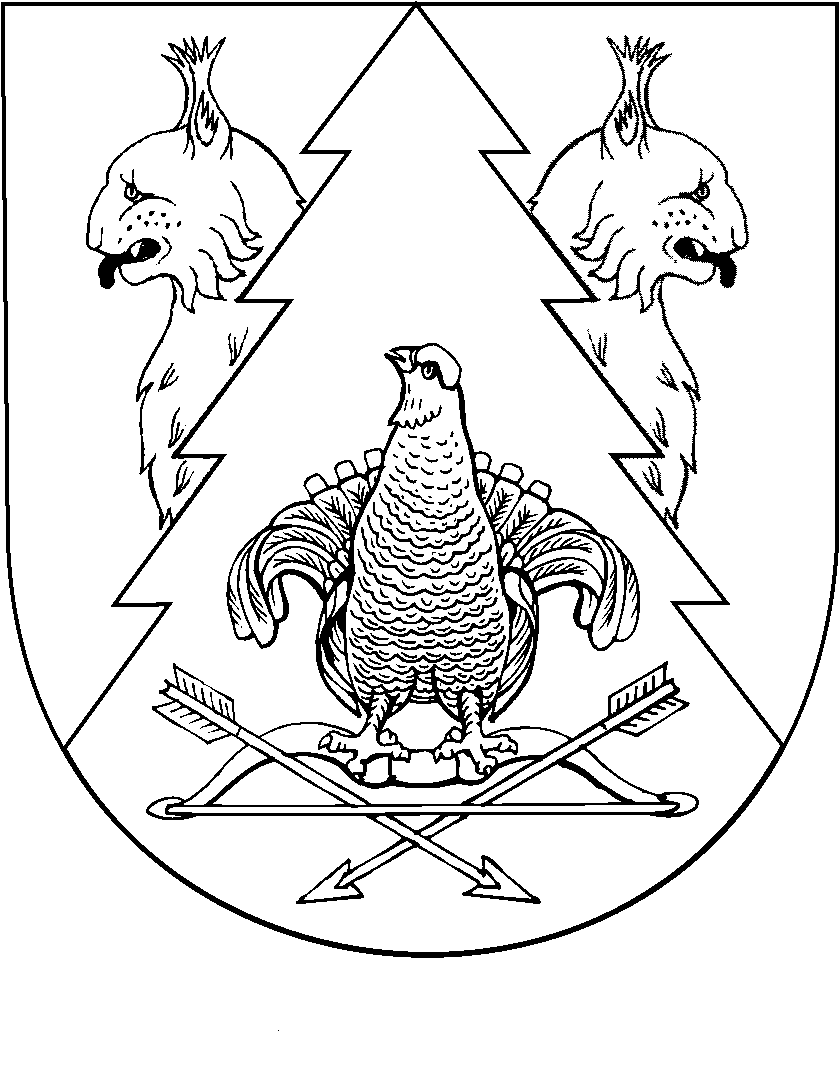 